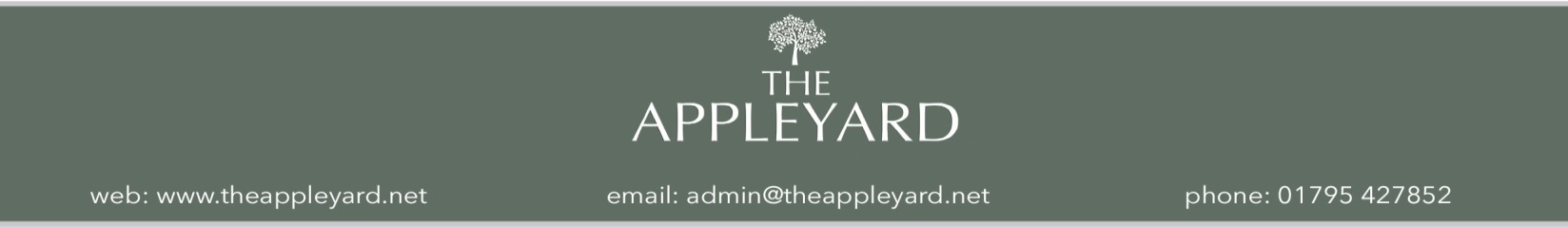 Classic Car & Bike Show Booking Form Monday 27th May 2024NAME		…………………………………………………………………………………………………………………………………..ADDRESS	……………………………………………………………………………………………………………………………….….		……………………………………………………….	POSTCODE .……………….………………………………..PHONE NO	………………………………………………………………………………………………………………..…………………E-MAIL 		…………………………………………………………………………………………………………………………………..VEHICLE TO BE DISPLAYEDMember of  Club   Yes / NO    Name of Club…………………………………………………………………………….............REG NO		……………………………………………………....	YEAR .………………………………………………….………MAKE		……………………………………………………….	MODEL .……………………………………………........…FURTHER INFORMATION / DESCRIPTION ………………………………………………………………………………………….…………………………………………………………………………………………………………………………………………………………….…ENTRY FEE	£5 PER vehicle, DONATED TO KSS AIR AMBULANCE payable in advance by Debit card, cheque (payable to KSS Air Ambulance) or bacs (Bank account details, The Appleyard, Account number 00954178 sort code 30-18-06 quoting your name and KSS Air Ambulance)CONDITIONS FOR ENTRYALL VEHICLES ARE TO BE DRIVEN TO THE EVENT AND MUST BE IN A SAFE ROAD WORTHY CONDITIONAL AND MUST BE INSURED AGAINST 3RD PARTY RISKS ON OR OFF THE DISPLAY FIELD.THE ORGANISERS RESERVE THE RIGHT TO RESTRICT ENTRY TO THE EVENT AND TO ASK ANY PERSON WHO BREACHES THE CONDITIONS OR WHO CONDUCTS THEMSELVES IN A WAY PREJUDICIAL TO THE EVENT OR THE VENUE TO LEAVE THE EVENT.ALL ENTRANTS MUST FILL OUT THE ENTRY FORM AND PAY THE CORRECT ENTRY FEE.ALL CHILDREN MUST BE ACCOMPANIED BY AN ADULT.ALL VEHICLES MUST BE ON SITE BY 11AM AND REMAIN ON THE FIELD UNTIL 3PM (NO MOVEMENT ON THE FIELD BETWEEN 11AM-3PM).NO ALLOY WHEEL CLEANING PRODUCTS TO BE USED ON THE SPORTS FIELD.SIGNATURE	....................................................................................................................................... PRINT NAME 	........................................................................................................................................ DATE 		…………………………………………………………………………………….……………………..........................Please return to:  The Appleyard, Avenue of Remembrance, Sittingbourne, ME10 4DE